SURGICAL EQUIPMENTSCALPEL HOLDERS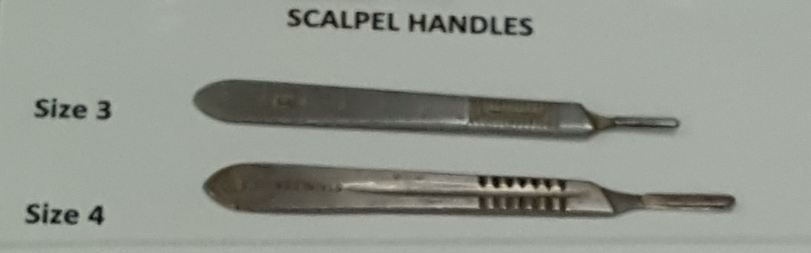 SCIZZORS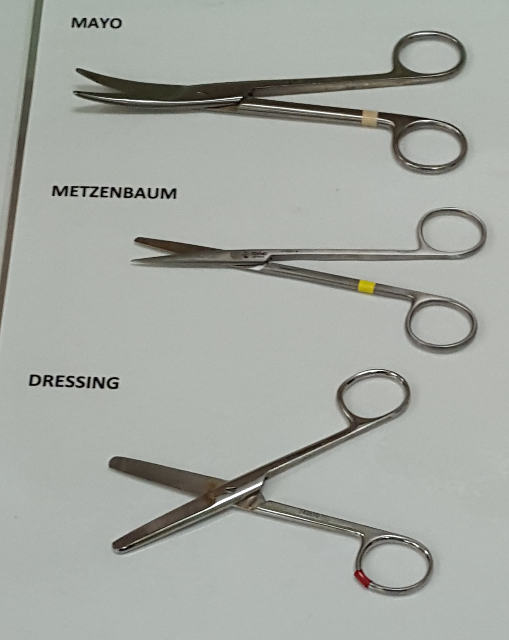 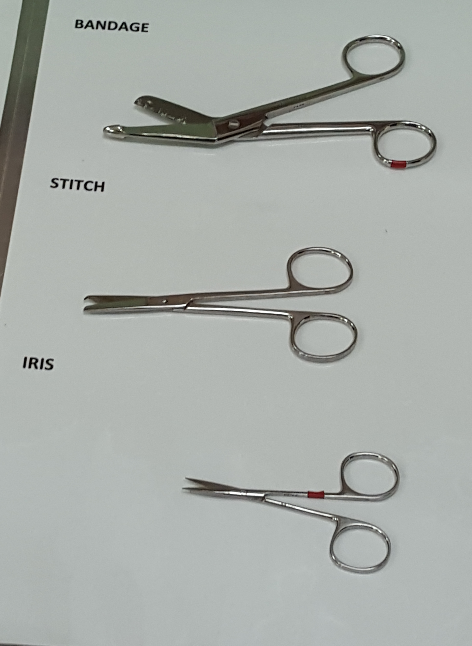 NEEDLE HOLDERS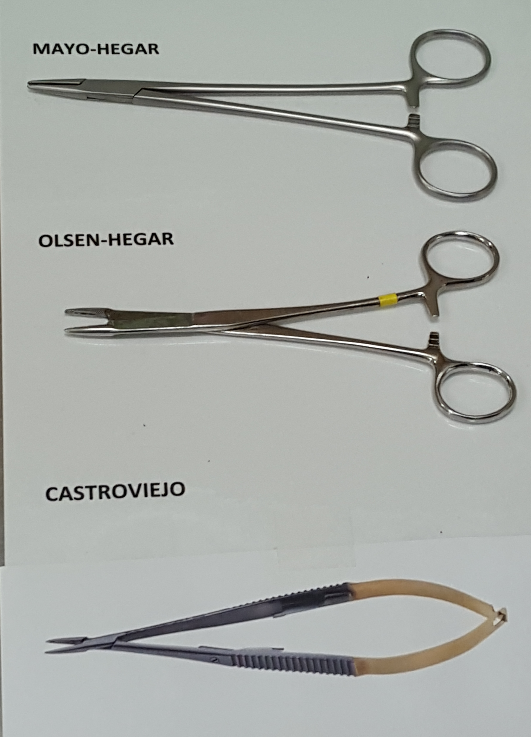 HEAMOSTAT FORCEPS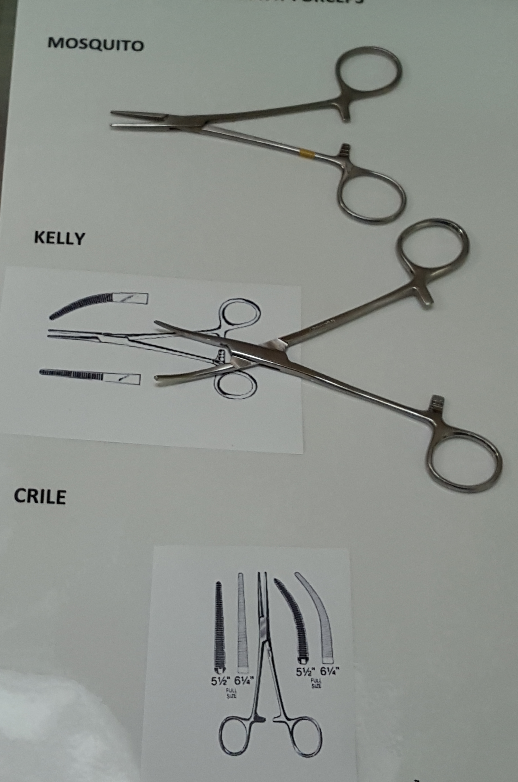 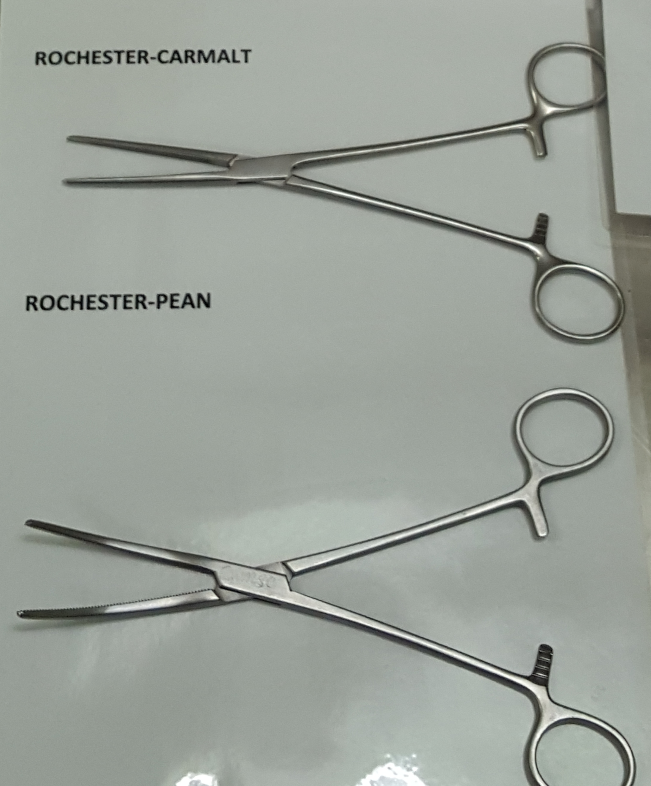 MISCELLANEOUS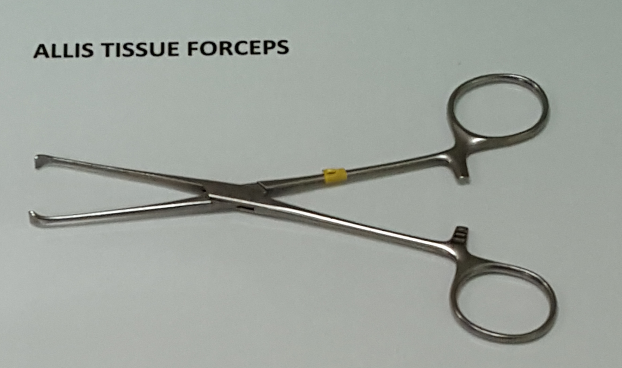 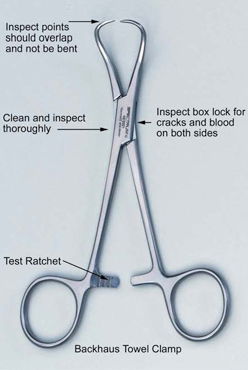 HOOF TRIMMING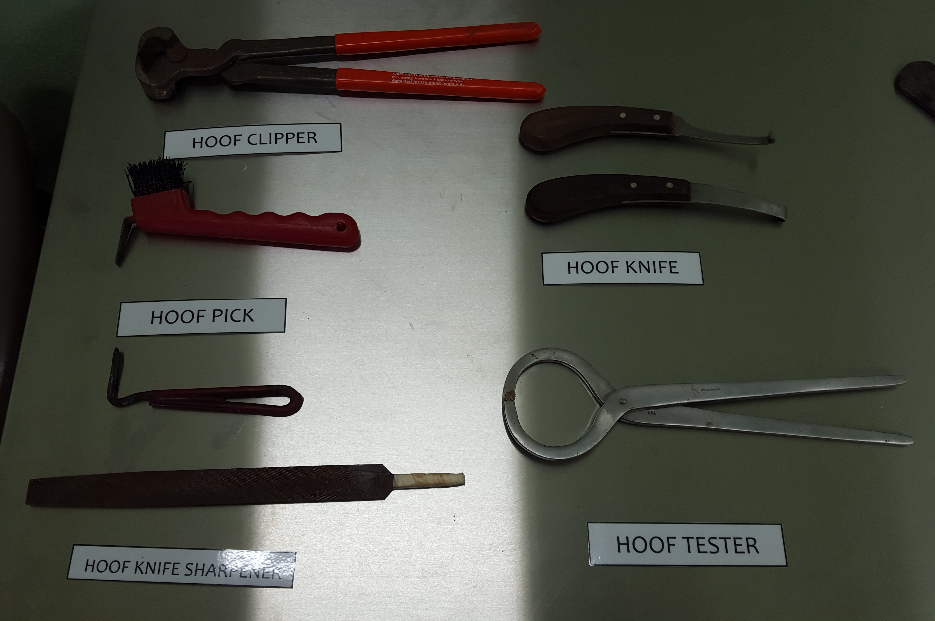 MERLIN CHAINSAW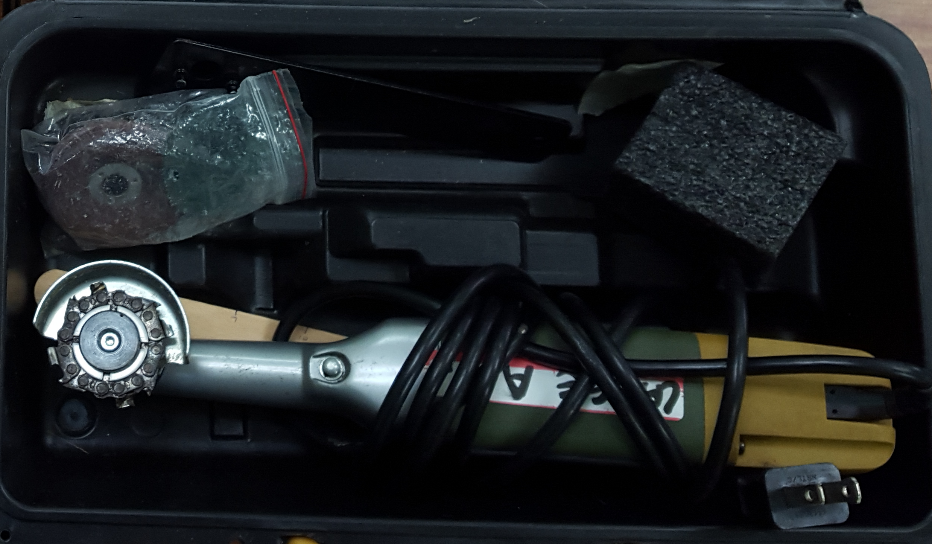 MODIFIED ANGLE GRINDER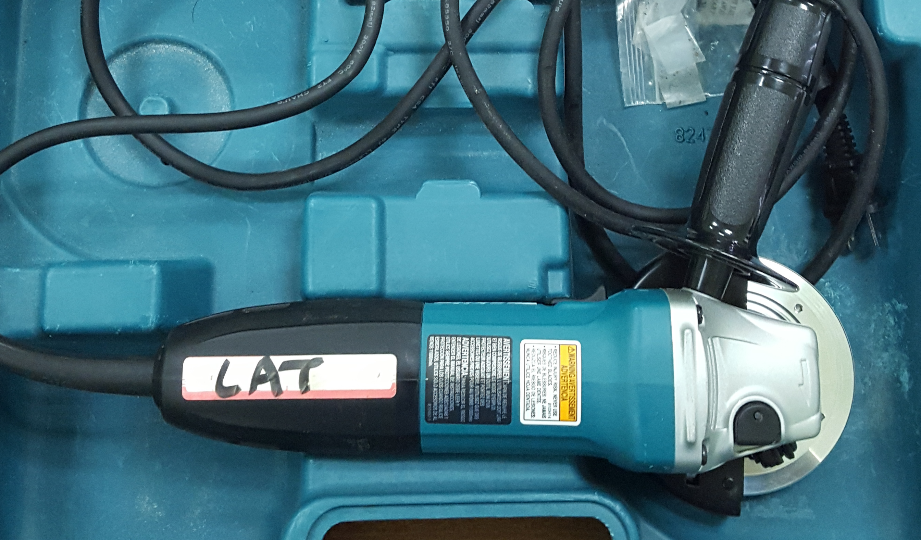 ORTHOPEDICS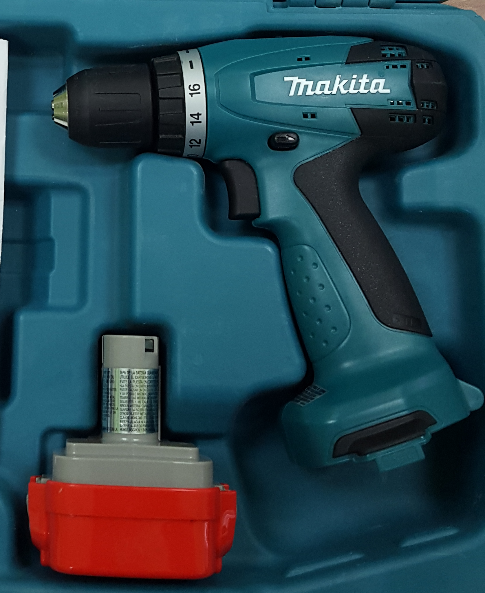 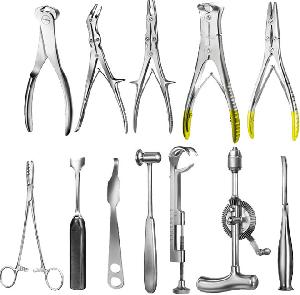 RESTRAINT (MECHANICAL)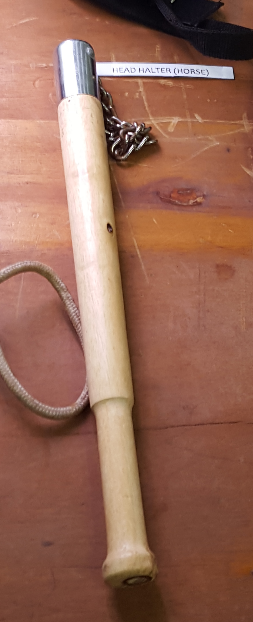 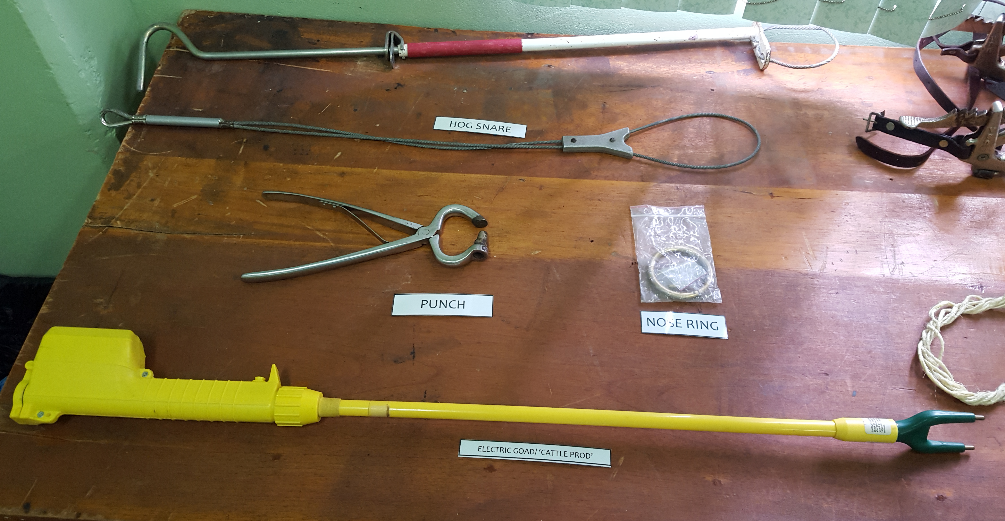  KOW KANT KICK   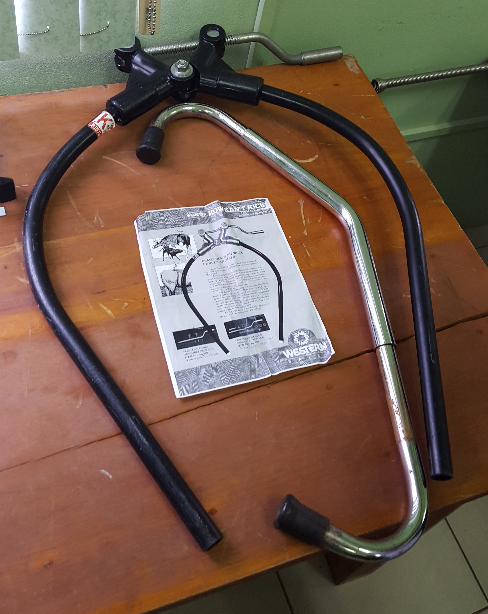 ORAL RESTRAINT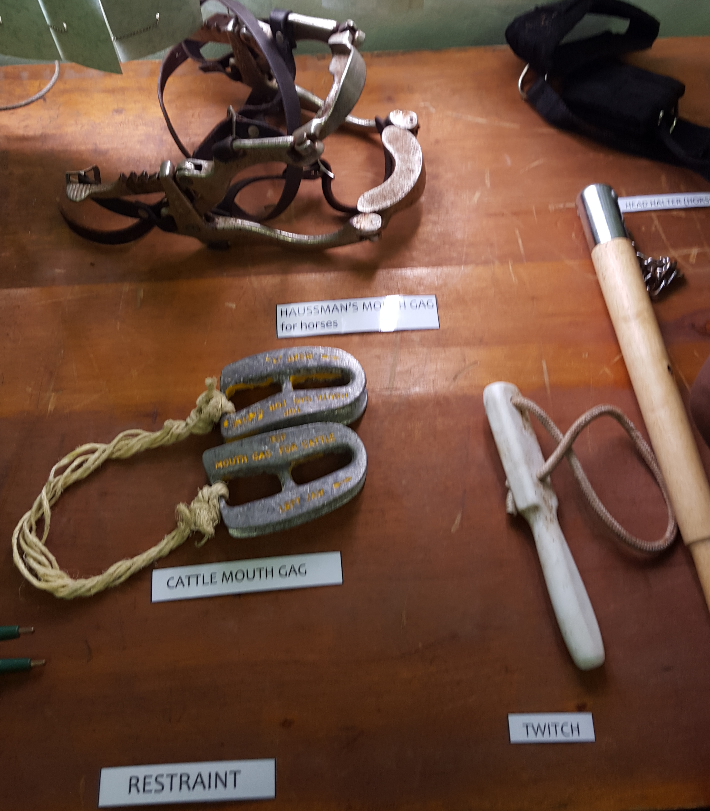 OPERATIVECASTRATION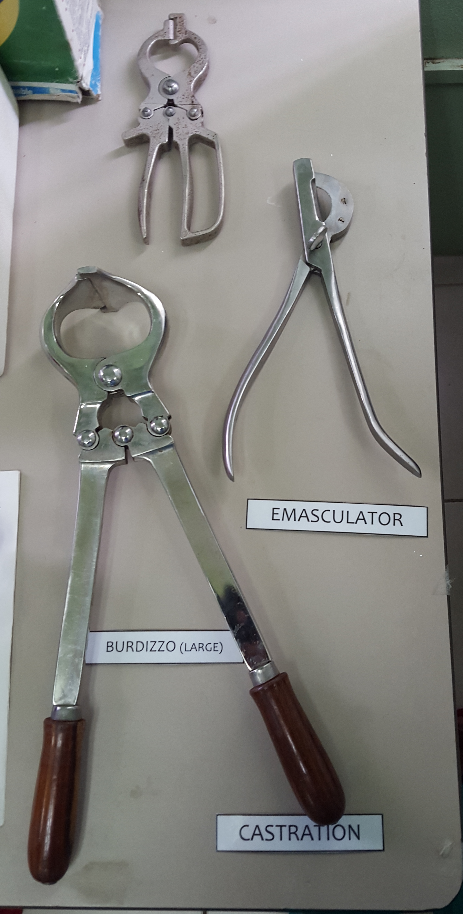 OBSTETRICSPROLAPSE REPAIRSAVE EWE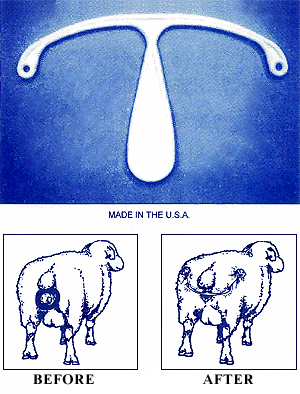 DEAD CALF REMOVAL (FETOTOMY)FETOME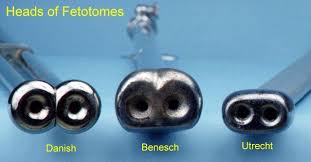 KREY HOOK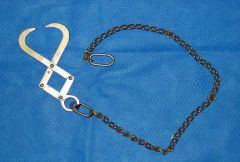 SHEEP RESTRAINTSHEEP RESTRAINER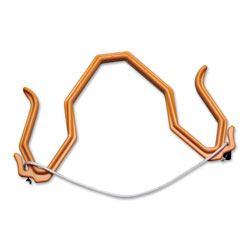 INTERVAGINAL HORMONES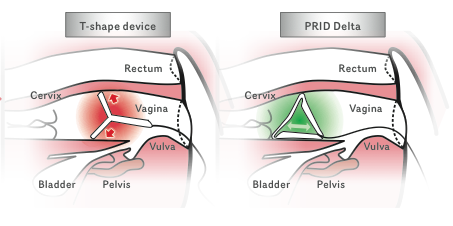 CHAIN ASSISTANCECALF EZE DUAL ACTION PULLER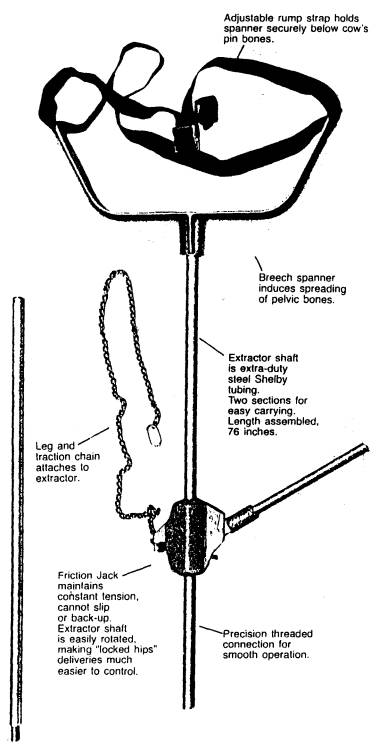 SNARESLAMB HEAD SNARE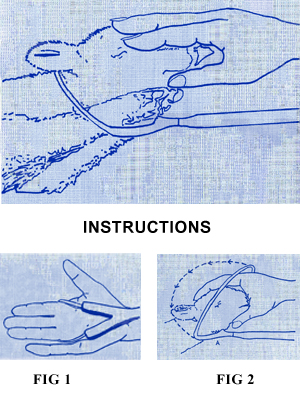 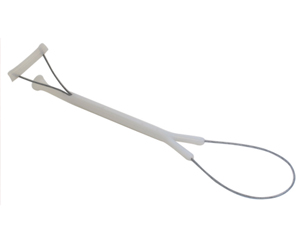 ENDOTRACHEAL TUBES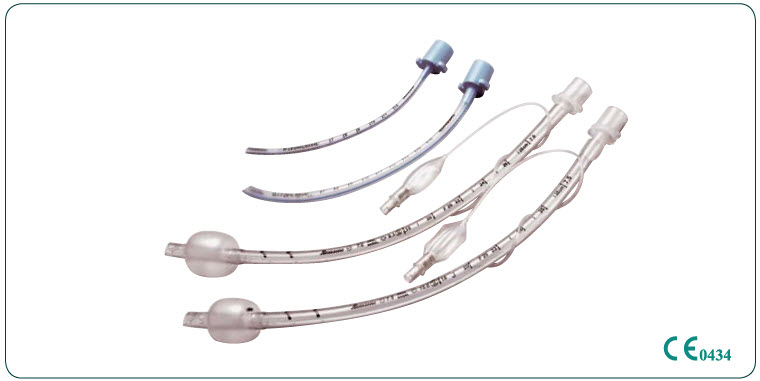 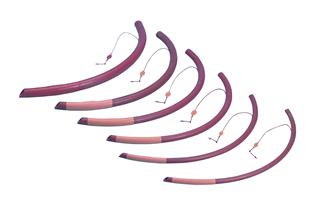 DEHORNING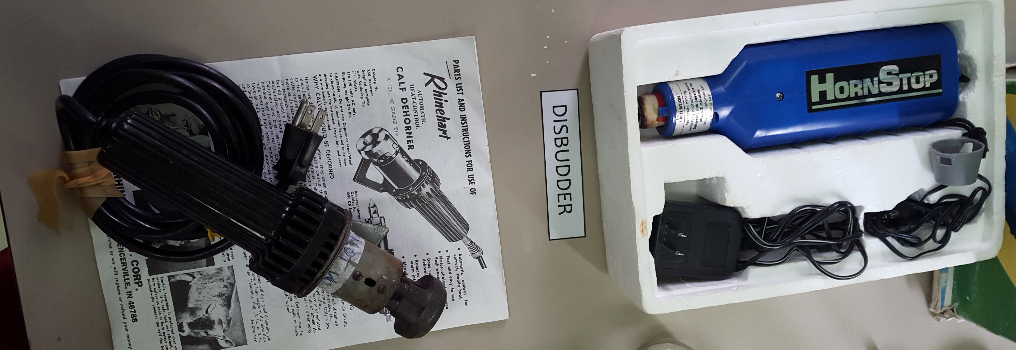 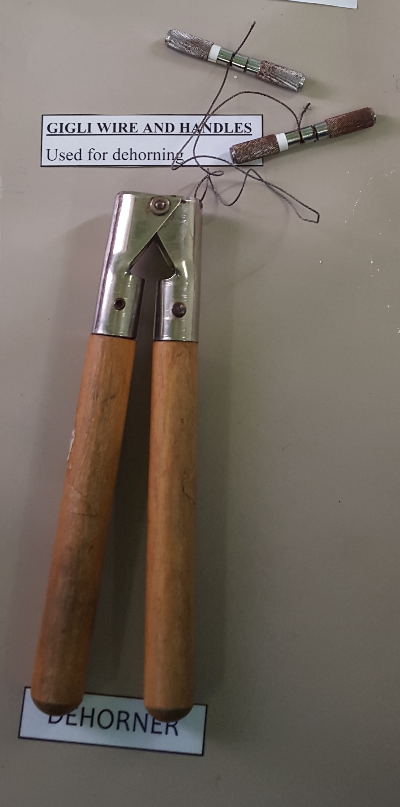 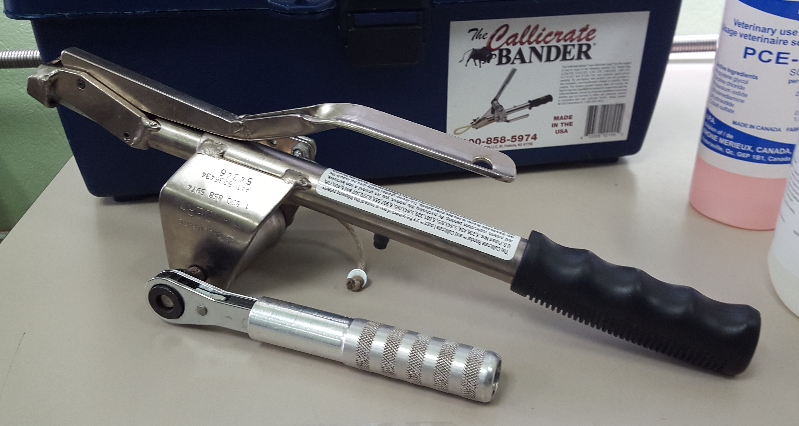 